Историко-краеведческие чтения.	В соответствии с планом работы отдела образования администрации Архаринского района на 2018 год, районного методического объединения учителей истории и обществознания, в целях развития исследовательской и поисковой  деятельности обучающихся, воспитания чувства патриотизма и гражданственности у молодого поколения, основанного на знании и понимании истории России, 21 декабря 2018 года на базе МОБУ «СОШ № 95 им. Н. Щукина» прошли муниципальные историко – краеведческие чтения по теме «Герои России», «160-летие Амурской области». В чтениях приняли участие 16 обучающихся 6-11 классов школ района.	Участники историко-краеведческих чтений представили работы в номинациях: «Герои России», «Герои Амурской области и Архаринского района», «Семейные архивы рассказали…», «Из истории Амурской области». Актуальность работ не вызывала сомнений. «Был парень с улыбкой Гагарина» - работа, посвящённая памяти нашего земляка Сергея Крынина, «Подвиг, оставшийся в веках», «Герой Великой Отечественной войны Нина Максимовна Распопова», «7 чудес Земли Амурской» и другие. Такие темы докладов и проектных работ представили на суд членов жюри участники историко-краеведческих чтений. В ходе мероприятия ребята излагали выводы и суждения, к которым пришли в результате изучения проблемы, раскрыли практическое значение проделанной работы.	Победителями историко-краеведческих чтений стали: Николаенко Анна, ученица МОБУ «СОШ с. Касаткино» (уч. Крынина Е. А.) , Лободенко Дарья, МОБУ «СОШ №172» (уч. Игнатова Н. А.), Менькова Анастасия, ученица МОБУ «СОШ с. Новоспасск» (уч. Кардава В.А.), Мажара Полина, ученица МОБУ «СОШ с. Аркадьевка» ( уч. Адаменко С. В.) Призеры: Гридина Александра, ученица 11 класса МОБУ «СОШ с. Касаткино»( уч. Крынина Е. А.), Ленский Артём, ученик 8 класса МОБУ «СОШ № 95»(уч. Илларионова М.П.), Васильев Матвей, Разумченко Екатерина, обучающиеся МОБУ «СОШ №1 им. А.П.Гайдара» (уч. Левина Т. П., Пенская С. Е.)	Работы участников историко-краеведческих чтений будут размещены на сайте отдела образования администрации Архаринского района в разделе «Методическая копилка». 	Согласно Положению об историко-краеведческих чтениях победители и призёры награждены грамотами отдела образования администрации Архаринского района, участники – сертификатами. Учителя, подготовившие победителей и призёров, на основании приказа отдела образования, будут награждены грамотами.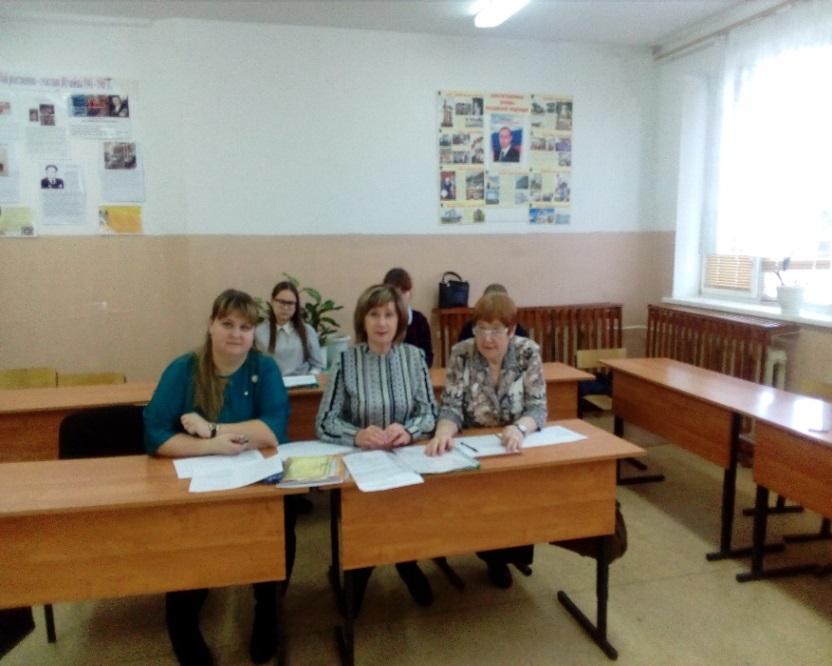 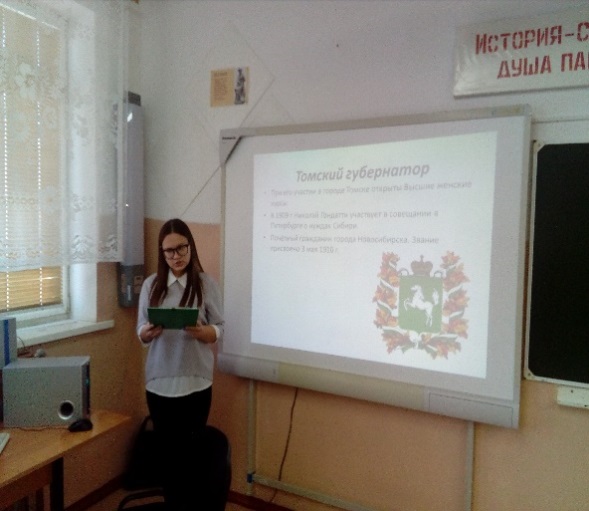 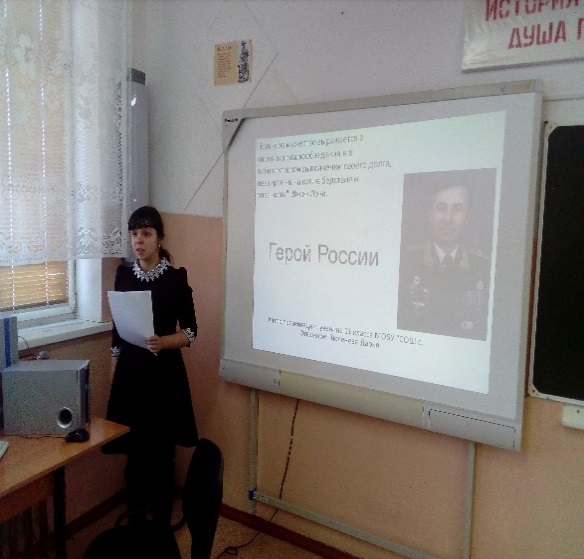 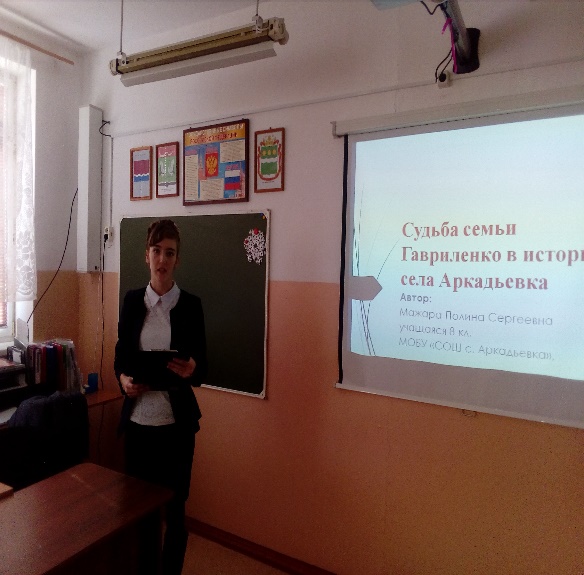 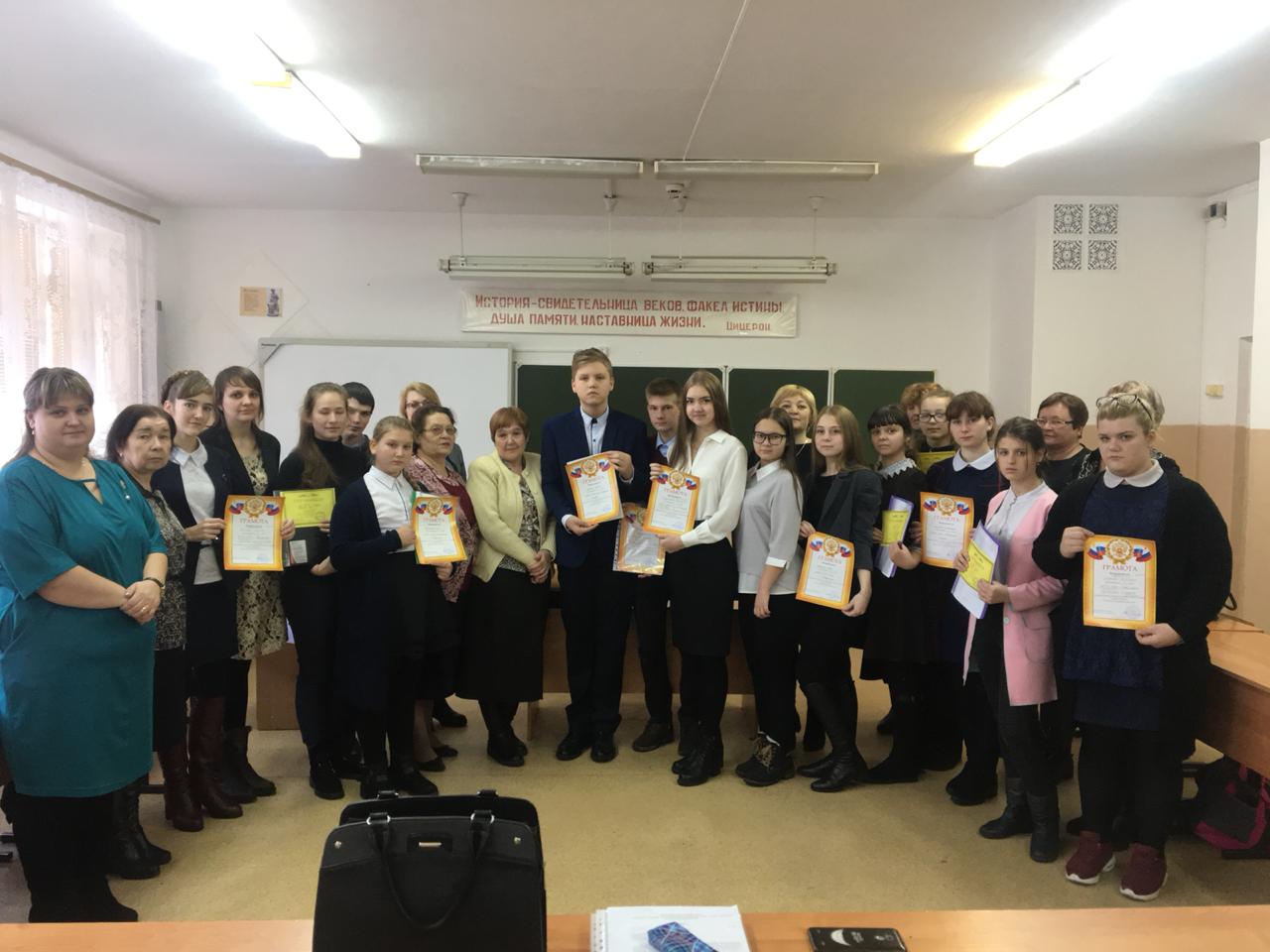 